CHRISTIANS TOGETHER FOR CREATION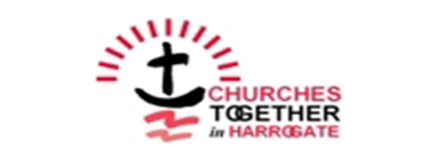 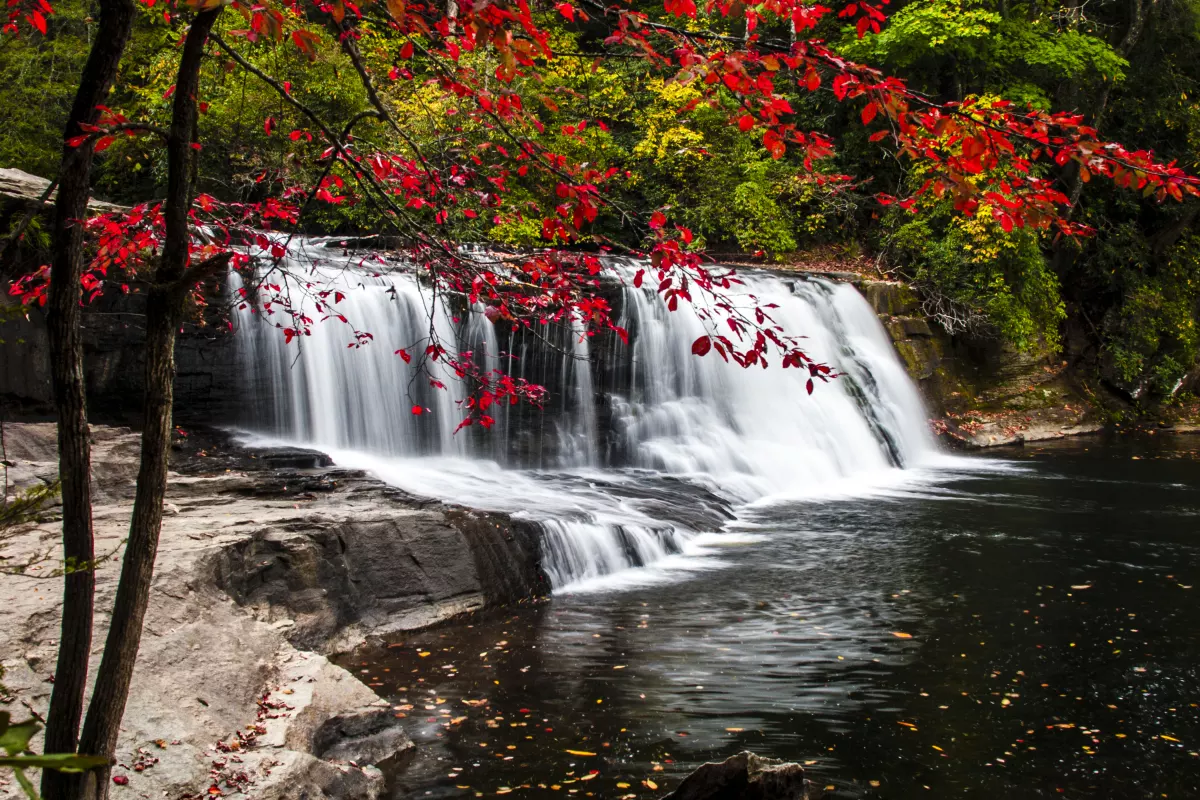 A CELEBRATION OF PRAISE 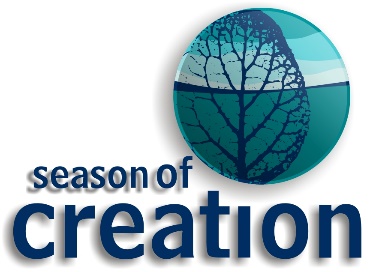  AND THANKSGIVING‘Let justice roll on like a river, righteousness like a never-failing stream!’   Amos 5.24SUNDAY 16TH SEPTEMBER 2018      4.30-5.30 pm (refreshments from 4pm)WESLEY CHAPEL  Oxford Street Harrogate  HG1 1PPContact : harrogatect@gmail.com, www.ctharrogate.org.uk